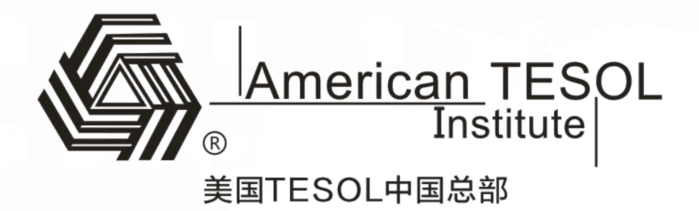 咨 询 电 话☎️： 010-63267701电 子 邮 箱：candy@tesolinchina.com办 公 地 址 ：北京西城区宣武门海格国际大厦B座606TESOL  APPLICATION  FORMCourse  SelectionPlease complete this application form and provide the following documents请完成申请流程并提交以下材料，发送至：candy@tesolinchina.com★填写报名申请表★缴纳学费★护照首页（中国公民需提供身份证正反面）★1寸免冠照片★最高学历证书★英文简历一份✩英语方面相关证书注：以上提交资料均为电子版，请垂直拍摄，务必清晰。关于学习、缴费等规定★学员自报名之日起，应尽快填写信息表、提交各类资料、缴纳学费、以便尽快完成总部注册等事宜。★报名先交定金1000元，定金不退，报名三个月内有效。上课当天补齐剩余费用。★学员缴费注册后会产生总部各环节费用，故学费一经缴纳不予退费。特殊原因，经协商后课程可做改期处理。★由于自然灾害等不可抗力因素导致的课程取消、延迟等，不做退费处理，教、学双方可协商解决方案。本人已详细阅读过以上所有信息，完全理解并同意相关规定，并保证提交的个人资料真实有效。Signature                                     Date Name in Chinese(as it appears on ID card)Pin Yin（Chinese Name）Name in English(as it appears on passport)NationalityNationalityLanguages spokenLanguages spokenOfficial ID#Official ID#(Please tick√ )   1.Passport（）      2.ID card  （ ）Number：(Please tick√ )   1.Passport（）      2.ID card  （ ）Number：(Please tick√ )   1.Passport（）      2.ID card  （ ）Number：(Please tick√ )   1.Passport（）      2.ID card  （ ）Number：Birth DateBirth Date(MM) (DD) (YY)(MM) (DD) (YY)Male( )       Female( )Male( )       Female( )PhonePhoneDaytime phone  Daytime phone  Cell  phone Cell  phone EmailAddressEnglish LevelCourseCourseSelection√American TESOL Children Program少儿英语教师资格认证American TESOL Advanced Program高级英语教师资格认证American TESOL Business Program商务英语教师资格认证American TESOL Expert Program专家英语教师资格认证